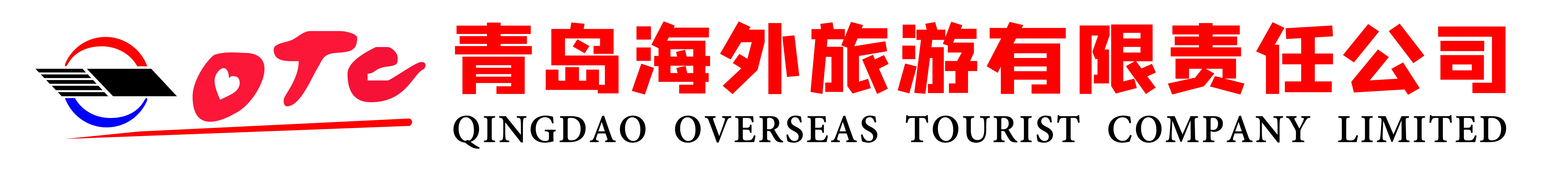 青岛+崂山+黄岛3日2晚私家团行程单【V定制 嗨玩青岛】2人起订,家庭出行,企业包团,定制首选,可代订高端酒店民宿、配驾包车、游艇出海、导游向导、接送站服务行程安排费用说明其他说明产品编号otc-djqd-006出发地青岛市目的地黄岛区-崂山区行程天数3去程交通轮船返程交通轮船参考航班无无无无无产品亮点★ 【创新✨+经典⛰️路线，独门体验】带你打卡惊喜+经典路线，100%纯玩无套路，无微不至的服务，★ 【创新✨+经典⛰️路线，独门体验】带你打卡惊喜+经典路线，100%纯玩无套路，无微不至的服务，★ 【创新✨+经典⛰️路线，独门体验】带你打卡惊喜+经典路线，100%纯玩无套路，无微不至的服务，★ 【创新✨+经典⛰️路线，独门体验】带你打卡惊喜+经典路线，100%纯玩无套路，无微不至的服务，★ 【创新✨+经典⛰️路线，独门体验】带你打卡惊喜+经典路线，100%纯玩无套路，无微不至的服务，产品介绍在您到来之前，我们将会有如下服务：在您到来之前，我们将会有如下服务：在您到来之前，我们将会有如下服务：在您到来之前，我们将会有如下服务：在您到来之前，我们将会有如下服务：D1D1行程详情青岛市内欢迎来到美丽的青岛！今日管家全天待命状态 ，恭候您一起奔赴«星辰大海»之旅。用餐早餐：X     午餐：X     晚餐：X   住宿根据需求量身定制D2D2行程详情青岛-崂山今日旅游管家全天待命状态 ，恭候您一起赴海上仙山第一,车游醉美环海公路，打卡网红青山渔村用餐早餐：X     午餐：X     晚餐：X   住宿崂山或市区指定酒店D3D3行程详情青岛-黄岛今日旅游管家全天待命状态 ，恭候您一起穿越海底隧道横跨胶州湾跨海大桥开启«星辰大海»之旅。用餐早餐：X     午餐：X     晚餐：X   住宿无费用包含1、 地中海号船票：邮轮 6 晚住宿、港务费及燃油附加费；1、 地中海号船票：邮轮 6 晚住宿、港务费及燃油附加费；1、 地中海号船票：邮轮 6 晚住宿、港务费及燃油附加费；费用不包含1、 地中海号邮轮小费：内舱/海景/阳台 130 港币/人/晚，套房 150 港币/人/晚，0-4 周岁儿童免服务费，相关费用由客人在船上自行支付（收费标准仅供参考，以船上公布标准为准）1、 地中海号邮轮小费：内舱/海景/阳台 130 港币/人/晚，套房 150 港币/人/晚，0-4 周岁儿童免服务费，相关费用由客人在船上自行支付（收费标准仅供参考，以船上公布标准为准）1、 地中海号邮轮小费：内舱/海景/阳台 130 港币/人/晚，套房 150 港币/人/晚，0-4 周岁儿童免服务费，相关费用由客人在船上自行支付（收费标准仅供参考，以船上公布标准为准）预订须知1、 报名时请提供准确的名字（汉字及拼音）、出生日期、性别信息及分房名单。退改规则确认舱位后取消政策 取消费率保险信息温馨提示：请随身携带国际信用卡或港币现金（船上用），日元现金（岸上用）